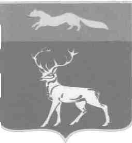                      АДМИНИСТРАЦИЯ МУНИЦИПАЛЬНОГО ОБРАЗОВАНИЯ                БУЗУЛУКСКИЙ РАЙОН         ОРЕНБУРГСКОЙ ОБЛАСТИ                     ПОСТАНОВЛЕНИЕ             30.03.2022        №  254-п                               г.БузулукОб утверждении административного регламента  предоставления муниципальной услуги «Предоставление информации из документов Архивного фонда Российской Федерации и других архивных документов» В соответствии с Федеральным законом от 06.10.2003 года № 131-ФЗ «Об общих принципах организации местного самоуправления в Российской Федерации», Федеральным законом от 27.07.2010 г. № 210-ФЗ «Об организации предоставления государственных и муниципальных услуг», постановлением Правительства Оренбургской области от 15.07.2016 г. № 525-п «О переводе в электронный вид государственных услуг и типовых муниципальных услуг, предоставляемых в Оренбургской области»,   и на основании статьи 24 Устава муниципального образования Бузулукский район:п о с т а н о в л я ю :1. Утвердить   административный регламент  предоставления муниципальной услуги «Предоставление информации из документов Архивного фонда Российской Федерации и других архивных документов»,  согласно приложению. 2.  Постановление  администрации  района от 19.09.2018 г. № 1220-п «Об утверждении административного регламента «Предоставление информации из документов Архивного фонда Российской Федерации и других архивных документов» считать утратившим силу.Настоящее постановление вступает в силу после его официального опубликования в газете «Российская провинция» и подлежит официальному опубликованию на   правовом  интернет-портале    Бузулукского района (www.pp-bz.ru).Настоящее постановление подлежит включению в областной регистр муниципальных нормативных правовых актов.Контроль за исполнением настоящего постановления возложить на заместителя главы администрации района – руководителя аппарата М.В.Елькину.Глава района                                                                                    Н.А. БантюковАдминистративный регламент предоставления  муниципальной услуги     «Предоставление информации из документов Архивного фонда Российской Федерации и других архивных документов»I. Общие положенияПредмет регулирования регламента          1. Административный регламент  предоставления муниципальной услуги      «Предоставление информации из документов Архивного фонда Российской Федерации и других архивных документов»   (далее - Регламент)  устанавливает  порядок и  стандарт   предоставления муниципальной услуги, в том числе определяет сроки и последовательность административных процедур (действий) администрации муниципального образования Бузулукский район (далее – Администрация) , осуществляемых по запросу физического или юридического лица,  либо их уполномоченных представителей (далее – заявитель) в пределах полномочий, установленных нормативными правовыми актами Российской Федерации, в соответствии с требованиями Федерального закона от 27 июля 2010 года № 210-ФЗ «Об организации предоставления государственных и муниципальных услуг».Круг заявителей2. Заявителями являются физические и юридические лица (далее – заявители), обратившиеся в Администрацию   с запросом о предоставлении муниципальной услуги.От имени заявителей могут выступать их представители, имеющие право в соответствии с законодательством Российской Федерации, либо в силу наделения их в порядке, установленном законодательством Российской Федерации, полномочиями выступать от их имени.Услуга доступна заявителям, имеющим подтвержденную учетную запись на Едином портале государственных и муниципальных услуг (функций) Оренбургской области (www.gosuslugi.ru) (далее – Портал). Требования к порядку информирования о предоставлении муниципальной услуги3. Информация по вопросам предоставления муниципальной услуги 
и услуг, которые являются необходимыми и обязательными для предоставления муниципальной услуги, сведений о ходе предоставления указанных услуг может быть получена на официальном сайте  муниципального образования Бузулукский район, в Реестре государственных (муниципальных) услуг (функций) Оренбургской области (далее – Реестр), а также в электронной форме через Портал.Справочная информация о месте нахождения, графике работы, контактных телефонах  многофункционального центра предоставления государственных и муниципальных услуг (далее - МФЦ), участвующего  в предоставлении муниципальной услуги на основании Соглашения о взаимодействии, заключенного между МФЦ Бузулукского района и Администрацией, указывается на официальном сайте муниципального образования Бузулукский район, информационных стендах администрации.    II. Стандарт предоставления  муниципальной услугиНаименование  муниципальной услуги4. Наименование муниципальной услуги: «Предоставление информации из документов Архивного фонда Российской Федерации и других архивных документов».Предоставление муниципальной услуги предусматривает предоставление информации по определенной проблеме, теме, событию, факту на основе архивных документов, находящихся на постоянном хранении  в архивном отделе Администрации муниципального образования Бузулукский район (далее – архивный отдел), за исключением документов, предоставление которых запрещено или ограничено действующим законодательством Российской Федерации.5. Муниципальная услуга носит заявительный порядок обращения.Наименование органа исполнительной власти, предоставляющего муниципальную  услугу6. Муниципальная услуга «Предоставление информации из документов Архивного фонда Российской Федерации и других архивных документов» предоставляется Администрацией   в лице архивного отдела.7.  Кроме Администрации  в предоставлении муниципальной услуги участвуют организации, к компетенции которых относится запрашиваемая информация, а также МФЦ.8. Запрещается требовать от заявителя осуществления действий, в том числе согласований, необходимых для получения муниципальной услуги и связанных с обращением в иные государственные органы, органы местного самоуправления и организации, за исключением получения услуг, включенных в перечень услуг, которые являются необходимыми и обязательными для предоставления государственных услуг, утвержденный в порядке, установленном законодательством Российской Федерации.Результат предоставления муниципальной услуги9. Результатом предоставления муниципальной услуги является выдача:архивной справки, архивной выписки, архивной копии, информационного письма, тематического обзора документов, тематического перечня документов;копии архивного документа; ответа об отсутствии запрашиваемых сведений и данных о месте их хранения;ответа об отсутствии запрашиваемых сведений  с рекомендациями о месте их хранения (при наличии информации);уведомления о направлении запроса по принадлежности в другие органы и организации;ответа с объяснением причин неисполнения запроса.Заявителю в качестве результата предоставления услуги обеспечивается по его выбору возможность получения:электронного документа, подписанного Уполномоченным должностным лицом с использованием квалифицированной электронной подписи (далее – ЭП);документа на бумажном носителе, направленного Администрацией, в МФЦ;документа на бумажном носителе при личном обращении в Администрацию;документа на бумажном носителе почтовой связью.Результат предоставления муниципальной услуги направляется заявителю с использованием Портала в форме электронного документа, подписанного уполномоченным лицом с использованием усиленной квалифицированной ЭП.Заявителю предоставляется возможность сохранения электронного документа, являющего результатом предоставления услуги и подписанного уполномоченным должностным лицом с использование усиленной квалифицированной ЭП, на своих технических средствах, а также возможность направления такого электронного документа в иные органы (организации). Сроки предоставления муниципальной услуги10. Срок предоставления муниципальной услуги, в том числе с учетом необходимости обращения в организации, участвующие в предоставлении муниципальной услуги, составляет не более 30 дней со дня регистрации заявления в Администрации. При необходимости начальник архивного отдела по согласованию с главой района  вправе продлить исполнение запроса, но не более чем на 30 дней, о чем заявителю направляется письменное уведомление с указанием причин продленияСрок выдачи (направления) документов, являющихся результатом предоставления муниципальной услуги, 1 день со дня подписания ответа.Перечень нормативно-правовых актов, регулирующих отношения, возникающие в связи с предоставлением муниципальной услуги.11. Перечень нормативных правовых актов, регулирующих предоставление муниципальной услуги (с указанием реквизитов и источников официального опубликования), размещен на официальном сайте  муниципального образования Бузулукский район в сети Интернет, а также на Портале.Исчерпывающий перечень документов, необходимых в соответствии с нормативными правовыми актами  для предоставления муниципальной услуги, способы и порядок ее предоставления,   в том числе в электронной форме 12. Для получения муниципальной услуги представляются (предъявляются) документы, которые являются обязательными:заявление по форме, указанной в приложении № 1 к Административному регламенту (если предоставление муниципальной услуги осуществляется в электронном виде через Портал, заявление заполняется по форме, размещенной на Портале,  и отдельно заявителем не представляется);документ, удостоверяющий личность гражданина: паспорт гражданина Российской Федерации – для граждан Российской Федерации; паспорт иностранного гражданина либо иной документ, установленный федеральным законом или признаваемый в соответствии с международным договором Российской Федерации в качестве документа, удостоверяющего личность иностранного гражданина, – для иностранных граждан; документ, выданный иностранным государством и признаваемый 
в соответствии с международным договором Российской Федерации в качестве документа, удостоверяющего личность лица без гражданства, разрешение на временное проживание, вид на жительство либо иные документы, предусмотренные федеральным законом или признаваемые в соответствии с международным договором Российской Федерации в качестве документов, удостоверяющих личность лица без гражданства, – для лиц без гражданства. Предъявление документа, удостоверяющего личность заявителя 
не требуется в случае, если представление документов осуществляется 
в электронном виде через Портал и заявитель прошел авторизацию через единую систему идентификации и аутентификации (далее – ЕСИА).К заявлению должны быть приложены ксерокопии документов, связанных с темой запроса.В зависимости от оснований предоставления муниципальной услуги к обращению дополнительно прилагаются:письменное согласие лица, в отношении которого запрашиваются сведения, либо копии документа, подтверждающего факт смерти лица;копии документов, подтверждающих родство с лицом, в отношении которого запрашиваются сведения;копии документов, подтверждающих право наследования, с указанием на соответствующий доступ к архивным документам; заверенная доверенность, выданная в установленном порядке, представляющая право представлять интересы доверителя.    Исчерпывающий перечень документов, необходимых в соответствии с нормативными правовыми актами  для предоставления муниципальной услуги, которые находятся в распоряжении государственных органов, органов местного самоуправления и иных органов, участвующих в предоставлении муниципальной услуги13. Не требуется предоставление иных документов, необходимых для предоставления муниципальной услуги, которые находятся в распоряжении государственных органов, органов местного самоуправления и иных органов, участвующих в предоставлении муниципальной услуги, и которые заявитель вправе представить самостоятельно14. Запрещается требовать от заявителя: представления документов и информации или осуществления действий, представление или осуществление которых не предусмотрено нормативными правовыми актами, регулирующими отношения, возникающие в связи с предоставлением муниципальной услуги; представления документов и информации, которые в соответствии 
с нормативными правовыми актами Российской Федерации, нормативными правовыми актами Оренбургской области и муниципальными правовыми актами находятся в распоряжении органов, предоставляющих муниципальные услуги, иных государственных органов, органов местного самоуправления либо подведомственных государственным органам или органам местного самоуправления организаций, за исключением документов, указанных в части 6 статьи 7 Федерального закона; представления документов и информации, отсутствие и (или) недостоверность которых не указывались при первоначальном отказе в приеме документов, необходимых для предоставления муниципальной услуги, либо в предоставлении муниципальной услуги, за исключением случаев, предусмотренных пунктом 4 части 1 статьи 7 Федерального закона15. Заявитель вправе представить документы следующими способами:посредством личного обращения;в электронном виде;почтовым отправлением.16. Заявление и прилагаемые к нему документы на бумажном носителе в подлинниках либо в виде копий представляются заявителем посредством личного обращения в МФЦ (при наличии соглашения о взаимодействии).17. Документы в электронной форме представляются заявителем с использованием Портала. Исчерпывающий перечень оснований для отказа в  приеме документов, необходимых для предоставления муниципальной  услуги18. Основаниями для отказа в приеме документов, необходимых для предоставления муниципальной услуги, являются:текст заявления и представленных документов не поддается прочтению,  в том числе при представлении документов в электронном виде;электронные документы представлены в форматах, не предусмотренных Административным регламентом; нарушены требования к сканированию представляемых документов, предусмотренные Административным регламентом; не указаны фамилия, имя, отчество, адрес заявителя (его представителя) либо наименование юридического лица, почтовый адрес, по которому должен быть направлен ответ заявителю; в заявлении содержатся нецензурные либо оскорбительные выражения, угрозы жизни, здоровью, имуществу должностного лица, а также членов его семьи, при этом заявителю сообщается о недопустимости злоупотребления правом;вопрос, указанный в заявлении, не относится к порядку предоставления муниципальной услуги;не представлен документ, удостоверяющий личность.Решение об отказе в приеме документов принимается не позднее следующего рабочего дня с даты представления документов, подписывается уполномоченным должностным лицом и выдается заявителю с указанием причин отказа.Решение об отказе в приеме документов по запросу, поданному в электронной форме через Портал, подписывается уполномоченным должностным лицом с использованием квалифицированной ЭП и направляется заявителю через Портал не позднее следующего рабочего дня с даты принятия решения об отказе в приеме документов.Не допускается отказ в приеме запроса и иных документов, необходимых для предоставления услуги, в случае, если запрос и документы, необходимые для предоставления услуги, поданы в соответствии с информацией о сроках и порядке предоставления услуги, опубликованной на Портале.Исчерпывающий перечень оснований для приостановления или отказа в предоставлении муниципальной услуги19. Приостановление предоставления муниципальной услуги 
не предусмотрено. Основаниями для отказа в предоставлении муниципальной услуги являются:отсутствие в запросе фамилии, имени, отчества (последнее – при наличии), почтового адреса заявителя; отсутствие в запросе необходимых сведений для его исполнения;отсутствие у заявителя сведений, содержащих персональные данные о третьих лицах и  документов, подтверждающих на это  его полномочия;отсутствие возможности прочтения запроса; невозможность дать ответ по существу поставленного в нем вопроса без разглашения сведений, составляющих государственную или иную охраняемую законом тайну;отсутствие у заявителя документально подтвержденных прав на получение сведений, содержащих государственную тайну и/или конфиденциальную информацию;получение повторного запроса  без указания новых доводов или обстоятельств.  Глава района или начальник архивного отдела  вправе принять решение о безосновательности очередного запроса и прекращении переписки по данному вопросу при условии, что указанное обращение и предыдущие обращения направлялись в один и тот же орган местного самоуправления или одному и тому же должностному лицу. О данном решении уведомляется пользователь, направивший обращение;содержание в запросах нецензурных, либо оскорбительных выражений, угроз жизни, здоровью и имуществу должностного лица, а также членов его семьи. Администрация  вправе оставить запрос без ответа по сути поставленных в нем вопросов и сообщить заявителю, направившему его, о недопустимости злоупотребления правом на получение информации;невозможность предоставления информации, за которой обратился заявитель,  в связи с тем, что она выдается иным государственным органом, органом местного самоуправления в соответствии с законодательством Российской Федерации.Решение об отказе в предоставлении муниципальной услуги  выдается заявителю с указанием причин отказа. Решение об отказе в предоставлении муниципальной услуги выдается (направляется) заявителю не позднее следующего рабочего дня с даты принятия такого решения. Решение об отказе в предоставлении муниципальной услуги по запросу, поданному в электронной форме через Портал, подписывается начальником архивного отдела с использованием квалифицированной электронной подписи и направляется заявителю через Портал не позднее следующего рабочего дня с даты принятия такого решения. После устранения причин, послуживших основанием для отказа 
в предоставлении муниципальной услуги, заявитель вправе обратиться повторно для получения муниципальной услуги. Не допускается отказ в предоставлении муниципальной услуги в случае, если запрос и документы, необходимые для предоставления услуги, поданы в соответствии с информацией о сроках и порядке предоставления муниципальной услуги, опубликованной на Портале.Перечень услуг, которые являются необходимыми и обязательными для предоставления  муниципальной  услуги, в том числе сведения о документе (документах), выдаваемом (выдаваемых)  организациями, участвующими в предоставлении  муниципальной услуги20. Предоставление услуг, являющихся необходимыми и обязательными для предоставления муниципальной услуги, не требуется.Государственные и муниципальные архивы,  архивы организаций, участвующие в предоставлении муниципальной услуги, выдают заявителю оформленные в установленном порядке архивные справки, архивные выписки, архивные копии, информационные письма, тематические обзоры документов, тематические перечни документов; копии архивных документов; ответ об отсутствии запрашиваемых сведений и данных о месте их хранения; ответ об отсутствии запрашиваемых сведений с рекомендациями о месте их хранения (при наличии информации); уведомления о направлении запроса по принадлежности в другие органы и организации; ответ с объяснением причин неисполнения запроса.Порядок, размер и основания взимания государственной пошлины или иной платы, взимаемой за предоставление муниципальной услуги21.  Государственная пошлина за предоставление  муниципальной услуги не взимается.Порядок, размер и основания взимания платы, взимаемой за предоставление услуг, которые являются необходимыми и обязательными для предоставления муниципальной услуги, включая информацию о методике расчета размера платы22. Плата за получение документов в результате оказания услуг, которые являются необходимыми и обязательными для предоставления муниципальной услуги, оплачиваются в соответствии с законодательством Российской Федерации. Предоставление информации социально-правового характера, связанной с социальной защитой граждан и лиц без гражданства, предусматривающей их пенсионное обеспечение, получение льгот и компенсаций, осуществляется бесплатноМаксимальный срок ожидания в очереди при подаче запроса о предоставлении муниципальной услуги и при получении результата предоставления муниципальной услуги на личном приеме 23. Максимальный срок ожидания в очереди при подаче запроса заявителем либо  его  доверенным лицом  на личном приеме  при предоставлении муниципальной услуги и при получении результата предоставления муниципальной услуги не должен превышать 15 минут.Предварительная запись на прием в МФЦ для подачи запроса заявителя может осуществляться с использованием центра телефонного обслуживания, через официальный сайт МФЦ и Портал (при наличии технической возможности), при этом заявителю обеспечивается возможность:ознакомления с режимом работы МФЦ, а также с доступными для записи на прием датами и интервалами времени приема;записи в любые свободные для приема дату и время в пределах установленного в МФЦ графика приема заявителей.При осуществлении записи на прием с использованием Портала МФЦ не вправе требовать от заявителя совершения иных действий, кроме прохождения идентификации и аутентификации в соответствии с нормативными правовыми актами Российской Федерации, указания цели приема, а также предоставления сведений, необходимых для расчета длительности временного интервала, который необходимо забронировать для приема.Запись на прием может осуществляться посредством информационной системы МФЦ, которая обеспечивает возможность интеграции с Порталом.Срок и порядок  регистрации запроса заявителя о предоставлении муниципальной услуги, в том числе в электронной форме24.	Регистрация заявления о предоставлении муниципальной услуги осуществляется в течение одного рабочего дня с момента его поступления в порядке, определенном инструкцией по делопроизводству.Администрация  обеспечивает прием документов, необходимых для предоставления муниципальной услуги, поданных с использованием Портала, и их регистрацию без необходимости повторного представления заявителями таких документов на бумажном носителе, если иное не установлено законодательством Российской Федерации.Требования к помещениям, в которых предоставляется муниципальная услуга25.	Прием заявителей должен осуществляться в специально выделенном для этих целей помещении.Помещения, в которых осуществляется прием заявителей, должны находиться в зоне пешеходной доступности к основным транспортным магистралям.26.	Помещения для приема заявителей должны быть оборудованы табличками с указанием номера кабинета, фамилии, имени, отчества и должности работника, осуществляющего предоставление муниципальной услуги, режима работы.27.	Для ожидания заявителями приема, заполнения необходимых для получения муниципальной услуги документов должны иметься места, оборудованные стульями, столами (стойками).28.	Места для заполнения документов обеспечиваются образцами заполнения документов, бланками документов и канцелярскими принадлежностями (писчая бумага, ручка).29.	Места предоставления муниципальной услуги должны быть:оборудованы системами кондиционирования (охлаждения и нагревания)воздуха, средствами пожаротушения и оповещения о возникновении чрезвычайной ситуации;обеспечены доступными местами общественного пользования (туалеты) и хранения верхней одежды заявителей.30.	Требования к условиям доступности при предоставлении муниципальной услуги для инвалидов обеспечиваются в соответствии с законодательством Российской Федерации и законодательством Оренбургской области, в том числе:условия для беспрепятственного доступа (вход оборудуется специальным пандусом, передвижение по помещению должно обеспечивать беспрепятственное перемещение и разворот специальных средств для передвижения (кресел-колясок), оборудуются места общественного пользования) к средствам связи и информации;сопровождение инвалидов, имеющих стойкие расстройства функции зрения и самостоятельного передвижения, и оказание им помощи;надлежащее размещение оборудования и носителей информации, необходимых для обеспечения беспрепятственного доступа инвалидов к муниципальной услуге с учетом ограничений их жизнедеятельности;дублирование необходимой для инвалидов звуковой и зрительной информации, а также надписей, знаков и иной текстовой и графической информации знаками, выполненными рельефно-точечным шрифтом Брайля, допуск сурдопереводчика и тифлосурдопереводчика;допуск собаки-проводника при наличии документа, подтверждающего ее специальное обучение и выдаваемого по форме и в порядке, которые определяются федеральным органом исполнительной власти, осуществляющим функции по выработке и реализации государственной политики и нормативно-правовому регулированию в сфере социальной защиты населения;оказание специалистами, предоставляющими муниципальной услугу, помощи инвалидам в преодолении барьеров, мешающих получению ими услуг наравне с другими лицами.Показатели доступности и качества муниципальной услуги, в том числе количество взаимодействия заявителя с должностными лицами при предоставлении муниципальной услуги31. Показателями доступности и качества предоставления муниципальной услуги являются:открытость, полнота и достоверность информации о порядке предоставления муниципальной услуги, в том числе в электронной форме, в сети Интернет, на Портале;соблюдение стандарта предоставления муниципальной услуги;предоставление возможности подачи заявления о предоставлении муниципальной услуги и документов через Портал;предоставление возможности получения информации о ходе предоставления муниципальной услуги, в том числе через Портал, а также предоставления результата услуги в личный кабинет заявителя (при заполнении заявления через Портал).возможность получения муниципальной услуги в многофункциональном центре предоставления государственных и муниципальных услуг.32. Показателями качества предоставления услуги  являются:отсутствие очередей при приеме (выдаче) документов;отсутствие нарушений сроков предоставления муниципальной услуги;отсутствие обоснованных жалоб со стороны заявителей по результатам предоставления муниципальной услуги;компетентность сотрудников архивного отдела, участвующих в предоставлении муниципальной услуги, наличие у них профессиональных знаний и навыков для выполнения административных действий, предусмотренных Административным регламентом.Количество взаимодействий заявителя с сотрудниками архивного отдела при предоставлении муниципальной услуги - 2, их общая продолжительность - 30 минут:при личном обращении заявителя с заявлением о предоставлении муниципальной услуги.при личном получении заявителем результата предоставления муниципальной услуги.Иные требования, в том числе учитывающие особенности предоставления муниципальной услуги в многофункциональных центрах и в электронной форме 34.  Предоставление муниципальной услуги в МФЦ осуществляется в соответствии с соглашением, заключенным между  МФЦ  и  Администрацией.35.	При направлении заявления и прилагаемых к нему документов в электронной форме через Портал применяется специализированное программное обеспечение, предусматривающее заполнение электронных форм, без необходимости дополнительной подачи запроса заявителя в какой-либо иной форме, а также прикрепление к заявлениям электронных копий документов:заявление, направляемое от физического лица, юридического лица либо индивидуального предпринимателя, должно быть заполнено по форме, представленной на Портале.Форматно-логическая проверка сформированного в электронной форме запроса заявителя осуществляется после заполнения заявителем каждого из полей электронной формы запроса. При выявлении некорректно заполненного поля электронной формы запроса заявитель уведомляется о характере выявленной ошибки и порядке ее устранения посредством информационного сообщения непосредственно в электронной форме запроса.При формировании запроса заявителя в электронной форме заявителю обеспечиваются:возможность копирования и сохранения документов, необходимых для предоставления услуги;возможность печати на бумажном носителе копии электронной формы запроса;сохранение ранее введенных в электронную форму запроса значений в любой момент по желанию заявителя, в том числе при возникновении ошибок ввода и возврате для повторного ввода значений в электронную форму запроса;заполнение полей электронной формы запроса до начала ввода сведений заявителем с использованием сведений, размещенных в ЕСИА, и сведений, опубликованных на Портале;возможность вернуться на любой из этапов заполнения электронной формы запроса без потери ранее введенной информации;возможность доступа заявителя на Портале к ранее поданным им запросам в течение не менее одного года, а также частично сформированных запросов - в течение не менее 3 месяцев;при обращении доверенного лица доверенность, подтверждающая правомочие на обращение за получением муниципальной услуги, выданная организацией, удостоверяется квалифицированной ЭП в формате открепленной подписи (файл формата sig), правомочного должностного лица организации, а доверенность, выданная физическим лицом, - квалифицированной ЭП нотариуса. Подача электронных заявлений через Портал доверенным лицом возможна только от имени физического лица. Подача заявлений от имени юридического лица возможна только под учетной записью руководителя организации, имеющего право подписи.Требования к электронным документам, представляемым заявителем для получения услуги:прилагаемые к заявлению электронные документы представляются в одном из следующих форматов - pdf, jpg, png.В случае, когда документ состоит из нескольких файлов или документы имеют открепленные ЭП (файл формата sig), их необходимо направлять в виде электронного архива формата zip;в целях представления электронных документов сканирование документов на бумажном носителе осуществляется:непосредственно с оригинала документа в масштабе 1:1 (не допускается сканирование с копий) с разрешением 300 dpi;в черно-белом режиме при отсутствии в документе графических изображений;в режиме полной цветопередачи при наличии в документе цветных графических изображений либо цветного текста;в режиме «оттенки серого»  при наличии в документе изображений, отличных от цветного изображения;документы в электронном виде могут быть подписаны квалифицированной ЭП (указываются реквизиты нормативного правового акта, в соответствии с которым требуется обязательное подписание квалифицированной ЭП).г)	наименования электронных документов должны соответствовать наименованиям документов на бумажном носителе.За представление недостоверных или неполных сведений заявитель несет ответственность в соответствии с законодательством Российской Федерации.      III. Состав, последовательность и сроки выполнения административных процедур, требования к порядку их выполнения, в том числе особенностей выполнения административных процедур в электронной форме Исчерпывающий перечень административных процедур36. Предоставление муниципальной услуги включает в себя следующие административные процедуры:прием и регистрация запросов заявителей;рассмотрение обращений заявителей  Администрацией и  их передача на исполнение в архивный отдел, или непосредственно в архивном отделе;         анализ тематики поступивших обращений (заявлений) в   архивном отделе;уведомление заявителя о предоставлении дополнительных сведений для исполнения обращения или об отсутствии запрашиваемых сведений;          направление обращений на исполнение в органы и организации по принадлежности;          подготовка и оформление ответов заявителям;          отправка ответов заявителям;получение заявителем сведений о ходе предоставления муниципальной услуги.37.	При предоставлении муниципальной услуги в электронной форме (при подаче заявления через Портал) заявителю обеспечиваются:получение информации о порядке и сроках предоставления муниципальной услуги;запись на прием в МФЦ для подачи запроса о предоставлении услуги (при наличии технической возможности) (далее - запрос);формирование запроса;прием и регистрация Администрацией запроса и иных документов, необходимых для предоставления услуги;получение результата предоставления услуги;получение сведений о ходе выполнения запроса;осуществление оценки качества предоставления услуги;досудебное (внесудебное) обжалование решений и действий (бездействия) Администрации, предоставляющего муниципальную услугу, многофункционального центра, а также их должностных лиц, работников;исправление допущенных опечаток и ошибок в выданных в результате предоставления муниципальной услуги документах.38.	Уведомление о завершении действий, предусмотренных пунктом 37 Административного регламента, направляется заявителю в срок, не превышающий 1 рабочего дня после завершения соответствующего действия, на адрес электронной почты или с использованием Портала.При предоставлении муниципальной услуги в электронной форме заявителю направляются:уведомление о приеме и регистрации документов, необходимых для предоставления муниципальной услуги, содержащее сведения о факте приема документов, необходимых для предоставления муниципальной услуги, и начале процедуры предоставления муниципальной услуги, а также сведения о дате и времени окончания предоставления муниципальной услуги,  либо мотивированный отказ в приеме документов, необходимых для предоставления муниципальной услуги;уведомление о результатах рассмотрения документов, необходимых для предоставления услуги, содержащее сведения о принятии положительного решения о предоставлении муниципальной услуги и возможности получения результата предоставления муниципальной услуги либо мотивированный отказ в предоставлении муниципальной услуги.Прием заявления и документов, их регистрация 39. Основанием для начала предоставления муниципальной услуги является поступление к должностному лицу Администрации, архивного отдела  заявления о предоставлении муниципальной услуги с приложением пакета документов. При поступлении заявления в электронном виде с Портала должностное лицо Администрации, архивного отдела  действует в соответствии с требованиями нормативных актов. 40.	Специалист, ответственный за прием и регистрацию заявления о предоставлении муниципальной услуги и документов, осуществляет проверку на наличие оснований для отказа в приеме документов, указанных в пункте 19 Административного регламента.41.	Время выполнения административной процедуры составляет 5 минут с момента поступления заявления в Администрацию, архивный отдел .42.	Результатом выполнения административной процедуры является регистрационная запись о дате и времени принятия заявления либо принятие и направление заявителю решения об отказе в приеме документов.Направление межведомственного запроса43. Межведомственное взаимодействие при оказании муниципальной услуги не осуществляется.Архивный отдел  в случае необходимости направляет обращения или их копии с соответствующими письмами на исполнение в государственные архивы, архивы органов и организаций, в другие органы и организации, в компетенцию которых входит решение поставленных в обращении вопросов, для рассмотрения и письменного ответа в адрес заявителя.Принятие решения о предоставлении муниципальной услуги (об отказе в предоставлении муниципальной услуги), подготовка ответа44. Основанием для начала административной процедуры является принятие решения уполномоченными должностными лицами об отсутствии оснований для приостановления предоставления муниципальной услуги.45. Время выполнения административной процедуры составляет 	3 дня с даты регистрации заявления.46.	Результатом выполнения административной процедуры является принятие решения о предоставлении муниципальной услуги или решения об отказе в предоставлении муниципальной услуги.Подготовка и оформление ответов заявителям47. Архивный отдел по результатам рассмотрения обращений заявителей осуществляют подготовку и оформление информационных материалов в виде архивной справки, архивной выписки и архивной копии, тематического перечня, копии архивного документа и направляют их заявителям.  Архивная справка, архивная выписка, архивная копия оформляется на бланке архивного отдела, в котором хранятся документы, на основании которых они составлены.	Текст в архивной справке дается в хронологической последовательности событий с указанием видов архивных документов и их дат. В архивной справке допускается цитирование архивных документов.	Несовпадение отдельных данных архивных документов со сведениями, изложенными в запросе, не является препятствием для включения их в архивную справку при условии, если совпадение всех остальных сведений не вызывает сомнений в тождественности лица или фактов, о которых говорится в архивных документах. В архивной справке эти данные воспроизводятся так, как они изложены в архивных документах, а расхождения, несовпадения и неточные названия, отсутствие имени, отчества, инициалов, или наличие одного из них оговариваются в тексте справки в скобках («Так в документе», «Так в тексте оригинала»). В примечаниях по тексту архивной справки оговариваются неразборчиво написанные, исправленные автором, не поддающиеся прочтению вследствие повреждения текста оригинала места («Так в тексте оригинала», «В тексте неразборчиво»).В тексте архивной справки не допускаются изменения, исправления, комментарии, собственные выводы исполнителя по содержанию архивных документов, на основании которых составлена архивная справка.В конце архивной справки приводятся архивные шифры и номера листов единиц хранения архивных документов, печатные издания, использовавшиеся для составления архивной справки. В тексте архивной справки допускается проставление архивных шифров и номеров листов единиц хранения архивных документов сразу после изложения каждого факта или события.	В архивной справке, объем которой превышает один лист, листы должны быть прошиты, пронумерованы и скреплены печатью архива.  При необходимости к архивной справке прилагаются копии архивных документов или выписки из них, подтверждающие сведения, изложенные в архивной справке.В архивной выписке название архивного документа, его номер и дата воспроизводятся полностью. Извлечениями из текстов архивных документов должны быть исчерпаны все имеющиеся данные по запросу. Начало и конец каждого извлечения, а также пропуски в тексте архивного документа отдельных слов обозначаются многоточием. В примечаниях к тексту архивной выписки делаются соответствующие оговорки о частях текста оригинала, неразборчиво написанных, исправленных автором, не поддающихся прочтению вследствие повреждения текста и т.д. Отдельные слова и выражения оригинала, вызывающие сомнения в их точности, оговариваются словами «Так в тексте оригинала», «Так в документе». После текста архивной выписки указываются архивный шифр и номера листов единицы хранения архивного документа.Аутентичность выданных по запросам архивных выписок удостоверяется подписью начальника архивного отдела и печатью архива.Запросы о предоставлении информации по определенной проблеме, теме, событию, факту, о жизни и деятельности конкретных лиц государственного органа или органа местного самоуправления, связанные с исполнением ими своих функций, архивный отдел рассматривает в первоочередном порядке в установленные законодательством либо в согласованные с ними сроки. При необходимости проведения объемной работы по поиску и копированию документов  архивный отдел письменно извещает заявителя о промежуточных результатах работы. Вид информационного документа, подготавливаемого архивным отделом по запросу заявителя, согласовывается с ним, если об этом не указано в обращении.   Тематический перечень архивных документов оформляется на бланке архивного отдела, в котором хранятся документы, на основании которого он составлен. Систематизированный краткий или аннотированный перечень заголовков архивных документов, единиц хранения/единиц учета составляется по определенной в обращении заявителя теме, с указанием их дат и архивных шифров.К тематическому перечню архивных документов прилагается сопроводительное письмо, подписанное начальником архивного отдела.На обороте каждого листа копии архивных документов проставляются архивные шифры и номера листов единиц хранения архивного документа. Все листы копии скрепляются и на месте скрепления заверяются печатью архива и подписью его начальника. К копии архивных документов прилагается сопроводительное письмо, подписанное  начальником архивного отдела. Запросы, поступившие из Администрации   в архивный отдел, исполняются в течение 30 дней со дня их регистрации в  Администрации. В случае, если запрос находится на контроле Губернатора или Правительства Оренбургской области, комитета по делам архивов Оренбургской области, требующий срочного исполнения, глава района  может назначить срок исполнения запроса менее, чем 30 дней.При необходимости  начальник архивного отдела   по  согласованию  с главой района вправе продлить исполнение запроса, но не более чем на 30 дней, о чем заявителю направляется письменное уведомление с указанием причин продления. В случае, если запрашиваемая заявителем информация не может быть предоставлена в установленные сроки из-за необходимости проведения масштабной поисковой работы по комплексу архивных документов, архивный отдел уведомляет Администрацию о необходимости продления на определенный срок рассмотрения запроса не позднее, чем за 3 дня до истечения установленного срока.При отсутствии в муниципальном архиве документов, необходимых для исполнения запроса, на бланке архивного отдела составляется ответ, подтверждающий неполноту состава архивных документов по теме запроса. При необходимости ответ может быть заверен  печатью.В случае документально подтвержденных фактов утраты архивных документов, содержащих запрашиваемые сведения, архивный отдел  выдает справку по данному вопросу, при необходимости заверенную печатью архива.Результатом выполнения административной процедуры  является оформление ответа на запрос, архивной справки, архивной выписки и архивной копии, тематического перечня, тематического обзора на государственном языке Российской Федерации или копии архивного документа с сопроводительным письмом.Выдача заявителю результата предоставления муниципальной услуги48. Основанием для начала административной процедуры является подписание начальником архивного отдела документа (документов), являющегося (являющихся) результатом предоставления муниципальной услуги, или письма с мотивированным отказом в предоставлении муниципальной услуги.49.	Время выполнения административной процедуры 1 день с даты подписания ответа начальником архивного отдела.50.	Результатом административной процедуры является выдача заявителю результата предоставления муниципальной услуги или письма с мотивированным отказом в предоставлении муниципальной услуги.При предоставлении муниципальной услуги в электронной форме результатом административной процедуры является направление электронного документа в личный кабинет заявителя на Портале и (в случае выбора заявителя) выдача заявителю в МФЦ документа на бумажном носителе, подтверждающего содержание электронного документа, направленного органом (организацией). Электронные документы, являющиеся результатом предоставления услуги, готовятся в формате pdf, подписываются открепленной усиленной квалифицированной ЭП начальника архивного отдела (файл формата sig). Указанные документы в формате электронного архива zip направляются в личный кабинет заявителя. При подписании документов усиленной квалифицированной ЭП заверение подлинности подписи должностного лица оттиском печати  не требуется.По итогам рассмотрения обращения заявителя архивный отдел:направляет заявителю оформленные в установленном порядке архивные справки, архивные выписки и архивные копии, тематические перечни, копии архивных документов;направляет мотивированный отказ заявителю в получении запрашиваемых сведений при отсутствии у него права на их получение и разъясняет его дальнейшие действия, предусмотренные законодательством Российской Федерации;направляет информацию о месте(ах) хранения интересующих заявителя документов;информирует автора запроса об отсутствии запрашиваемых сведений в документах  муниципального архива и, при возможности, дает рекомендации по их дальнейшему поиску.Архивные справки, архивные выписки,  архивные копии, тематические перечни, копии архивных документов  с сопроводительным письмом, ответы об отсутствии запрашиваемых сведений архивным отделом отправляются по почте простыми письмами непосредственно в адреса заявителей. Ответы,  предназначенные для заявителей из государств, не являющихся участниками СНГ, направляются в соответствии с установленными законодательством Российской Федерации требованиями.Архивные справки, архивные выписки и архивные копии, тематические перечни, копии архивных документов, ответы об отсутствии запрашиваемых сведений,  могут быть выданы заявителю при личном обращении в  архивный отдел при предъявлении документа, удостоверяющего личность; для третьих лиц -  доверенности, оформленной в установленном порядке. IV. Формы контроля за исполнением РегламентаПорядок осуществления текущего контроля за соблюдением и исполнением ответственными должностными лицами положений Регламента и иных нормативных правовых актов, устанавливающих требования к предоставлению муниципальной услуги, а также принятия ими решений51. Текущий контроль за соблюдением последовательности действий, определенных административными процедурами по предоставлению   муниципальной услуги и принятием решений, осуществляется начальником архивного отдела, ответственным за организацию работы по предоставлению муниципальной услуги в пределах его компетенции.52. Текущий контроль осуществляется путем проведения начальником архивного отдела проверок соблюдения и исполнения положений Административного регламента, иных нормативных правовых актов Российской Федерации  специалистами архивного отдела.Порядок и периодичность осуществления плановых и внеплановых проверок полноты и качества предоставления муниципальной услуги, в том числе порядок и формы контроля за полнотой и качеством ее предоставления 53. Заместитель главы администрации – руководитель аппарата организует и осуществляет контроль предоставления муниципальной услуги.54.	Контроль полноты и качества предоставления муниципальной услуги включает в себя проведение проверок, выявление и устранение нарушений прав заявителей, рассмотрение, принятие решений и подготовку ответов на обращения заявителей, содержащие жалобы на решения, действия (бездействие) специалистов.55.	Проверки могут быть плановыми или внеплановыми. Порядок и периодичность осуществления плановых проверок устанавливается Администрацией. Внеплановая проверка может проводиться по конкретному обращению заявителя. Результаты проверок оформляются в виде справки, в которой отмечаются недостатки и предложения по их устранению.Ответственность должностных лиц Администрации  за решения и действия (бездействие), принимаемые (осуществляемые) имив ходе предоставления муниципальной услуги56. В случае выявления нарушений прав заявителей, к виновным должностным лицам осуществляется применение мер ответственности в порядке, установленном законодательством Российской Федерации.Персональная ответственность специалистов, должностных лиц закрепляется в их должностных регламентах (инструкциях) в соответствии с требованиями законодательства Российской Федерации.Требования к порядку и формам контроля за предоставлением муниципальной услуги, в том числе со стороны граждан, их объединений и организаций57. Заявители имеют право осуществлять контроль соблюдения положений настоящего Регламента, сроков исполнения административных процедур в ходе рассмотрения их заявлений путём получения устной информации (по телефону) или письменных, в том числе в электронном виде, ответов на их запросы.V. Досудебный (внесудебный) порядок обжалования решений и действий (бездействия) органа, предоставляющего муниципальную услугу, а также должностных лицИнформация для заявителя о его праве подать жалобуна решение и (или) действие (бездействие) уполномоченного органа (или) его должностных лиц при предоставлении муниципальной услуги58. В случае если заявитель считает, что в ходе предоставления муниципальной услуги решениями и (или) действиями (бездействием) органов, предоставляющих муниципальные услуги, или их должностными лицами нарушены его права, он может обжаловать указанное решение и (или) действие (бездействие) в досудебном (внесудебном) порядке в соответствии с законодательством Российской Федерации.Уполномоченные органы на рассмотрение жалобы и должностные лица, которым может быть направлена жалоба в досудебном (внесудебном) порядке59. 	Жалоба подается в Администрацию, МФЦ  (Приложение № 2 к Регламенту).Жалобы на решения и действия (бездействие)  Администрации  подаются в Правительство Оренбургской области. Жалобы на решения и действия (бездействие) работника МФЦ подаются руководителю этого МФЦ. Жалобы на решения и действия (бездействие) МФЦ  подаются  в Администрацию.Способы информирования заявителяо порядке подачи и рассмотрения жалобы, в том числе с использованием Портала60. Информирование заявителей о порядке подачи и рассмотрения жалобы обеспечивается посредством размещения информации на стендах в местах предоставления муниципальной услуги, на официальном сайте  муниципального образования Бузулукский район, на Портале.Перечень нормативных правовых актов, регулирующих порядок досудебного (внесудебного) обжалования решений и действий (бездействия) Администрации, а также ее должностных лиц61.	Федеральный закон от 27 июля 2010 года № 210-ФЗ «Об организации предоставления государственных и муниципальных услуг»;постановление Правительства РФ от 16 августа 2012 № 840  «О порядке подачи и рассмотрения жалоб на решения и действия (бездействие) федеральных органов исполнительной власти и их должностных лиц, федеральных государственных служащих, должностных лиц государственных внебюджетных фондов Российской Федерации, государственных корпораций, наделенных в соответствии с федеральными законами полномочиями по предоставлению государственных услуг в установленной сфере деятельности, и их должностных лиц, организаций, предусмотренных частью 1.1 статьи 16 Федерального закона «Об организации предоставления государственных и муниципальных услуг», и их работников, а также многофункциональных центров предоставления государственных и муниципальных услуг и их работников.VI.	Особенности выполнения административных процедур (действий) в многофункциональных центрах предоставления государственных и муниципальных услуг62.	Административные процедуры (действия), выполняемые МФЦ, описываются в соглашении о взаимодействии между Администрацией и МФЦ.Порядок выполнения МФЦ следующих административных процедур (действий) (в случае, если муниципальная услуга предоставляется посредством обращения заявителя в МФЦ):Информирование заявителей о порядке предоставления муниципальной услуги в МФЦ, ходе выполнения запроса о предоставлении муниципальной услуги, по иным вопросам, связанным с предоставлением муниципальной услуги, а также консультирование заявителей о порядке предоставления муниципальной услуги в МФЦ.Информирование заявителей в МФЦ осуществляется при личном обращении, посредством сети Интернет, электронной почты или по телефону.Информация о местонахождении, графике работы, контактных телефонах МФЦ, участвующих в предоставлении государственных услуг, указывается на  информационных стендах в местах, предназначенных для предоставления муниципальных услуг.Основными требованиями к порядку информирования заявителей о предоставлении муниципальных услуг являются достоверность предоставляемой информации, четкость в изложении информации, полнота информирования;Прием запросов заявителей о предоставлении муниципальной услуги и иных документов, необходимых для предоставления муниципальной услуги.Основанием для начала предоставления муниципальной услуги является личное обращение заявителя (его представителя) с комплектом документов, необходимых для получения соответствующей услуги.Специалист МФЦ, осуществляющий прием документов:устанавливает личность заявителя, в том числе проверяет основной документ, удостоверяющий личность гражданина Российской Федерации, проверяет полномочия заявителя, в том числе полномочия представителя действовать от его имени, полномочия представителя юридического лица действовать от имени юридического лица;проверяет наличие всех необходимых документов исходя из соответствующего перечня документов, утвержденных административным регламентом и необходимых для оказания соответствующей услуги;в случае представления неполного комплекта документов и их несоответствия отказывает в их приеме и указывает на перечень документов, необходимых для предоставления муниципальной услуги, который заявитель должен представить самостоятельно;проверяет соответствие представленных документов установленным требованиям;сличает представленные экземпляры оригиналов документов с их копиями (в том числе нотариально удостоверенными). Если представленные копии документов нотариально не заверены, специалист МФЦ, сличив копии документов с их подлинными экземплярами, заверяет своей подписью с указанием фамилии и инициалов и ставит штамп "копия верна" (если данное административное действие предусмотрено соглашением о взаимодействии);распечатывает бланк заявления и предлагает заявителю собственноручно заполнить его;проверяет полноту оформления заявления;Прием заявления.Выдача заявителю результата предоставления муниципальной услуги, в том числе выдача документов на бумажном носителе, подтверждающих содержание электронных документов, направленных в МФЦ по результатам предоставления муниципальных услуг органами, предоставляющими услуги, а также выдача документов, включая составление на бумажном носителе и заверение выписок из информационных систем органов, предоставляющих муниципальные услуги.Специалист МФЦ, осуществляющий выдачу документов:устанавливает личность заявителя;знакомит с перечнем и содержанием выдаваемых документов;выдает заявителю результат предоставления муниципальной услуги или письмо с мотивированным отказом в предоставлении муниципальной услуги.Если за получением результата муниципальной услуги обращается уполномоченное лицо, не указанное в расписке, специалист МФЦ делает копию документа, подтверждающего его полномочия, и скрепляет ее с распиской;вводит информацию в автоматизированную информационную систему МФЦ о фактической дате выдачи запрашиваемых документов или мотивированного отказа заявителю;подписывает и заверяет печатью на бумажном носителе экземпляр электронного документа или выписки из соответствующих информационных систем Администрации.Выдача документов, в том числе своевременно не полученных заявителем, осуществляется в соответствии с условиями соглашений о взаимодействии.В случае выявления опечаток и (или) ошибок, допущенных архивным отделом в документах, выданных в результате предоставления муниципальных услуг, заявитель имеет право обратиться с заявлением об исправлении  допущенных опечаток и (или) ошибок, допущенных в выданных в результате предоставления муниципальной услуги документах.Архивный отдел рассматривает заявление, представленное заявителем, и проводит проверку указанных в заявлении сведений.В случае выявления допущенных опечаток и (или) ошибок в выданных в результате предоставления муниципальной услуги документах сотрудники архивного отдела осуществляют исправление и замену указанных документов.В случае отсутствия опечаток и (или) ошибок в документах, выданных в результате предоставления муниципальной услуги, начальник архивного отдела,  ответственный за предоставление муниципальной услуги, письменно сообщает заявителю об отсутствии таких опечаток и (или) ошибок.                                                    Приложение № 1 Формы анкет-заявлений к Административному регламенту предоставления муниципальной услуги «Предоставление информации из документов Архивного фонда Российской Федерации и других архивных документов »АНКЕТА-ЗАЯВЛЕНИЕО стаже, заработной плате							                                                                                                                     (Ф.И.О. заявителя)(Ф.И.О. лица, на которое запрашиваются сведения; фамилия в период работы на предприятии)(название и адрес предприятия, учреждения, период работы)__________________________________________________________________(в качестве кого работал (а))(адрес, по которому   направить  ответ)(инициалы, фамилия заявителя)                              (подпись)                  (дата)Заявление и прилагаемые к нему согласно перечню документы приняты«__» ____________ 20__ г.Наименование должностного лица,принявшего документы                        __________     ______________________                                                                                                          (подпись)                         (инициалы, фамилия)Готовые документы прошу выдать мне/представителю (при наличии доверенности): лично, в электронной форме (посредством направления в личный кабинет интернет-портала www.gosuslugi.ru) (нужное подчеркнуть).           ДА/НЕТ (нужное подчеркнуть) Прошу информировать меня о ходе исполнения услуги (получения результата услуги) через единый личный кабинет интернет-портала www.gosuslugi.ru (для заявителей, зарегистрированных в ЕСИА)СНИЛС ---ДА/НЕТ (нужное подчеркнуть) Прошу произвести регистрацию на интернет-портале www.gosuslugi.ru (в ЕСИА) (только для заявителей - физических лиц, не зарегистрированных в ЕСИА).В целях регистрации и дальнейшего информирования о ходе исполнения услуги (получения результата услуги) указывается следующая информация:СНИЛС ---номер мобильного телефона в федеральном формате: e-mail _________________________ (если имеется)гражданство - Российская Федерация/ _________________________________ 								(наименование иностранного государства)В случае, если документ, удостоверяющий личность - паспорт гражданина РФ: серия, номер -    кем выдан - _________________________________________________________дата выдачи - ..код подразделения - дата рождения - ..место рождения - ______________________________________________________В случае, если документ, удостоверяющий личность - паспорт гражданина иностранного государства:дата выдачи - ..дата окончания срока действия - ..ДА/НЕТ (нужное подчеркнуть) Прошу восстановить доступ на интернет-портале www.gosuslugi.ru (в ЕСИА) (для заявителей, ранее зарегистрированных в ЕСИА).ДА/НЕТ (нужное подчеркнуть) Прошу подтвердить регистрацию учетной записи на интернет-портале www.gosuslugi.ru (в ЕСИА)АНКЕТА-ЗАЯВЛЕНИЕО  раскулачивании						 ____________________									      (Ф.И.О. заявителя)(Ф.И.О., год рождения главы семьи)(состав семьи на момент раскулачивания)с указанием года рождения каждого члена семьи, отношения к главе семьи)(место проживания семьи на момент раскулачивания (село, сельсовет, район))(сведения о высылке, место ссылки)(адрес, по которому направить ответ)(инициалы, фамилия заявителя)                              (подпись)                  (дата)Заявление и прилагаемые к нему согласно перечню документы приняты«__» ____________ 20__ г.Наименование должностного лица,принявшего документы                        __________     ______________________                                                                                                          (подпись)                         (инициалы, фамилия)Готовые документы прошу выдать мне/представителю (при наличии доверенности): лично, в электронной форме (посредством направления в личный кабинет интернет-портала www.gosuslugi.ru) (нужное подчеркнуть).           ДА/НЕТ (нужное подчеркнуть) Прошу информировать меня о ходе исполнения услуги (получения результата услуги) через единый личный кабинет интернет-портала www.gosuslugi.ru (для заявителей, зарегистрированных в ЕСИА)СНИЛС ---ДА/НЕТ (нужное подчеркнуть) Прошу произвести регистрацию на интернет-портале www.gosuslugi.ru (в ЕСИА) (только для заявителей - физических лиц, не зарегистрированных в ЕСИА).В целях регистрации и дальнейшего информирования о ходе исполнения услуги (получения результата услуги) указывается следующая информация:СНИЛС ---номер мобильного телефона в федеральном формате: e-mail _________________________ (если имеется)гражданство - Российская Федерация/ _________________________________ 								(наименование иностранного государства)В случае, если документ, удостоверяющий личность - паспорт гражданина РФ: серия, номер -    кем выдан - _________________________________________________________дата выдачи - ..код подразделения - дата рождения - ..место рождения - ______________________________________________________В случае, если документ, удостоверяющий личность - паспорт гражданина иностранного государства:дата выдачи - ..дата окончания срока действия - ..ДА/НЕТ (нужное подчеркнуть) Прошу восстановить доступ на интернет-портале www.gosuslugi.ru (в ЕСИА) (для заявителей, ранее зарегистрированных в ЕСИА).ДА/НЕТ (нужное подчеркнуть) Прошу подтвердить регистрацию учетной записи на интернет-портале www.gosuslugi.ru (в ЕСИА)АНКЕТА-ЗАЯВЛЕНИЕО награждении 							 ____________________									  (Ф.И.О. заявителя)(Ф.И.О. лица, на которое запрашиваются сведения)(вид награды)(место проживания и работы на момент награждения, год награждения)(адрес, по которому направить ответ)(инициалы, фамилия заявителя)                              (подпись)                  (дата)Заявление и прилагаемые к нему согласно перечню документы приняты«__» ____________ 20__ г.Наименование должностного лица,принявшего документы                        __________     ______________________                                                                                                          (подпись)                         (инициалы, фамилия)Готовые документы прошу выдать мне/представителю (при наличии доверенности): лично, в электронной форме (посредством направления в личный кабинет интернет-портала www.gosuslugi.ru) (нужное подчеркнуть).           ДА/НЕТ (нужное подчеркнуть) Прошу информировать меня о ходе исполнения услуги (получения результата услуги) через единый личный кабинет интернет-портала www.gosuslugi.ru (для заявителей, зарегистрированных в ЕСИА)СНИЛС ---ДА/НЕТ (нужное подчеркнуть) Прошу произвести регистрацию на интернет-портале www.gosuslugi.ru (в ЕСИА) (только для заявителей - физических лиц, не зарегистрированных в ЕСИА).В целях регистрации и дальнейшего информирования о ходе исполнения услуги (получения результата услуги) указывается следующая информация:СНИЛС ---номер мобильного телефона в федеральном формате: e-mail _________________________ (если имеется)гражданство - Российская Федерация/ _________________________________ 								(наименование иностранного государства)В случае, если документ, удостоверяющий личность - паспорт гражданина РФ: серия, номер -    кем выдан - _________________________________________________________дата выдачи - ..код подразделения - дата рождения - ..место рождения - ______________________________________________________В случае, если документ, удостоверяющий личность - паспорт гражданина иностранного государства:дата выдачи - ..дата окончания срока действия - ..ДА/НЕТ (нужное подчеркнуть) Прошу восстановить доступ на интернет-портале www.gosuslugi.ru (в ЕСИА) (для заявителей, ранее зарегистрированных в ЕСИА).ДА/НЕТ (нужное подчеркнуть) Прошу подтвердить регистрацию учетной записи на интернет-портале www.gosuslugi.ru (в ЕСИА)АНКЕТА-ЗАЯВЛЕНИЕО распорядительном документе    			__________________					                                                                                                     (решение, распоряжение, постановление)            (Ф.И.О. заявителя)              ( орган власти)______________________________________________________________(с указанием номера и даты принятия решения)(содержание решения)____________________________________________________________(адрес, по которому направить ответ)(инициалы, фамилия заявителя)                              (подпись)                  (дата)Заявление и прилагаемые к нему согласно перечню документы приняты«__» ____________ 20__ г.Наименование должностного лица,принявшего документы                        __________     ______________________                                                                                                          (подпись)                         (инициалы, фамилия)Готовые документы прошу выдать мне/представителю (при наличии доверенности): лично, в электронной форме (посредством направления в личный кабинет интернет-портала www.gosuslugi.ru) (нужное подчеркнуть).           ДА/НЕТ (нужное подчеркнуть) Прошу информировать меня о ходе исполнения услуги (получения результата услуги) через единый личный кабинет интернет-портала www.gosuslugi.ru (для заявителей, зарегистрированных в ЕСИА)СНИЛС ---ДА/НЕТ (нужное подчеркнуть) Прошу произвести регистрацию на интернет-портале www.gosuslugi.ru (в ЕСИА) (только для заявителей - физических лиц, не зарегистрированных в ЕСИА).В целях регистрации и дальнейшего информирования о ходе исполнения услуги (получения результата услуги) указывается следующая информация:СНИЛС ---номер мобильного телефона в федеральном формате: e-mail _________________________ (если имеется)гражданство - Российская Федерация/ _________________________________ 								(наименование иностранного государства)В случае, если документ, удостоверяющий личность - паспорт гражданина РФ: серия, номер -    кем выдан - _________________________________________________________дата выдачи - ..код подразделения - дата рождения - ..место рождения - ______________________________________________________В случае, если документ, удостоверяющий личность - паспорт гражданина иностранного государства:дата выдачи - ..дата окончания срока действия - ..ДА/НЕТ (нужное подчеркнуть) Прошу восстановить доступ на интернет-портале www.gosuslugi.ru (в ЕСИА) (для заявителей, ранее зарегистрированных в ЕСИА).ДА/НЕТ (нужное подчеркнуть) Прошу подтвердить регистрацию учетной записи на интернет-портале www.gosuslugi.ru (в ЕСИА)(инициалы, фамилия заявителя)                              (подпись)                  (дата)Заявление и прилагаемые к нему согласно перечню документы приняты«__» ____________ 20__ г.Наименование должностного лица,принявшего документы                        __________     ______________________                                                                                                          (подпись)                         (инициалы, фамилия)Готовые документы прошу выдать мне/представителю (при наличии доверенности): лично, в электронной форме (посредством направления в личный кабинет интернет-портала www.gosuslugi.ru) (нужное подчеркнуть).           ДА/НЕТ (нужное подчеркнуть) Прошу информировать меня о ходе исполнения услуги (получения результата услуги) через единый личный кабинет интернет-портала www.gosuslugi.ru (для заявителей, зарегистрированных в ЕСИА)СНИЛС ---ДА/НЕТ (нужное подчеркнуть) Прошу произвести регистрацию на интернет-портале www.gosuslugi.ru (в ЕСИА) (только для заявителей - физических лиц, не зарегистрированных в ЕСИА).В целях регистрации и дальнейшего информирования о ходе исполнения услуги (получения результата услуги) указывается следующая информация:СНИЛС ---номер мобильного телефона в федеральном формате: e-mail _________________________ (если имеется)гражданство - Российская Федерация/ _________________________________ 								(наименование иностранного государства)В случае, если документ, удостоверяющий личность - паспорт гражданина РФ: серия, номер -    кем выдан - _________________________________________________________дата выдачи - ..код подразделения - дата рождения - ..место рождения - ______________________________________________________В случае, если документ, удостоверяющий личность - паспорт гражданина иностранного государства:дата выдачи - ..дата окончания срока действия - ..ДА/НЕТ (нужное подчеркнуть) Прошу восстановить доступ на интернет-портале www.gosuslugi.ru (в ЕСИА) (для заявителей, ранее зарегистрированных в ЕСИА).ДА/НЕТ (нужное подчеркнуть) Прошу подтвердить регистрацию учетной записи на интернет-портале www.gosuslugi.ru (в ЕСИА)*К заявлению должны быть приложены копии документов, подтверждающих родство (свидетельство о рождении, заключении брака и т.д.) либо заверенная доверенность на право получения информации.(инициалы, фамилия заявителя)                              (подпись)                  (дата)Заявление и прилагаемые к нему согласно перечню документы приняты«__» ____________ 20__ г.Наименование должностного лица,принявшего документы                        __________     ______________________                                                                                                          (подпись)                         (инициалы, фамилия)Готовые документы прошу выдать мне/представителю (при наличии доверенности): лично, в электронной форме (посредством направления в личный кабинет интернет-портала www.gosuslugi.ru) (нужное подчеркнуть).           ДА/НЕТ (нужное подчеркнуть) Прошу информировать меня о ходе исполнения услуги (получения результата услуги) через единый личный кабинет интернет-портала www.gosuslugi.ru (для заявителей, зарегистрированных в ЕСИА)СНИЛС ---ДА/НЕТ (нужное подчеркнуть) Прошу произвести регистрацию на интернет-портале www.gosuslugi.ru (в ЕСИА) (только для заявителей - физических лиц, не зарегистрированных в ЕСИА).В целях регистрации и дальнейшего информирования о ходе исполнения услуги (получения результата услуги) указывается следующая информация:СНИЛС ---номер мобильного телефона в федеральном формате: e-mail _________________________ (если имеется)гражданство - Российская Федерация/ _________________________________ 								(наименование иностранного государства)В случае, если документ, удостоверяющий личность - паспорт гражданина РФ: серия, номер -    кем выдан - _________________________________________________________дата выдачи - ..код подразделения - дата рождения - ..место рождения - ______________________________________________________В случае, если документ, удостоверяющий личность - паспорт гражданина иностранного государства:дата выдачи - ..дата окончания срока действия - ..ДА/НЕТ (нужное подчеркнуть) Прошу восстановить доступ на интернет-портале www.gosuslugi.ru (в ЕСИА) (для заявителей, ранее зарегистрированных в ЕСИА).ДА/НЕТ (нужное подчеркнуть) Прошу подтвердить регистрацию учетной записи на интернет-портале www.gosuslugi.ru (в ЕСИА)*Если запрашиваются сведения, касающиеся другого лица, к заявлению должна быть приложена заверенная доверенность на право получения информацииПриложение № 2
к Административному регламенту предоставления муниципальной услуги «Предоставление информации из документов Архивного фонда Российской Федерации и других архивных документов»Жалобана решения и действия (бездействие) Уполномоченного органа при предоставлении муниципальной услугиФ.И.О.*):____________________________________________________________________________________________________________________________,(физического лица, индивидуального предпринимателя, руководителя юридического лица с указанием полного наименования юридического лица)почтовый адрес*): _____________________________________________________________________________________________________________________,адрес электронной почты:__________________________________________________________________,(указывается в случае направления ответа по электронной почте)контактный телефон*): ______________________________________________,на решение и действия (бездействие): ______________________________________________________________________________________________________________________________________________________________________________________________________.(наименование органа, предоставляющего муниципальную услугу, наименование должности, Ф.И.О. должностного лица  либо муниципального  служащего, чьи решения и действия (бездействие) обжалуются)*)Содержание жалобы*): ___________________________________________________________________________________________________________________________________________________________________________________(краткое содержание обжалуемых решений и действий (бездействия), реквизиты обжалуемого решения с указанием доводов, по которым лицо, подающее жалобу, не согласно с решениями и действиями (бездействием) органа, предоставляющего муниципальную услугу, его должностного лица либо муниципального  служащего)*) Поля обязательны для заполнения.Приложение: перечень прилагаемой документации, подтверждающей доводы заявителя  на ___ л.__________________________________       _______________________ (подпись заявителя/представителя заявителя)                  (инициалы, фамилия)«___» ______________ 20__ г.Приложение № 3
к Административному регламенту предоставления муниципальной услуги «Предоставление информации из документов Архивного фонда Российской Федерации и других архивных документов»Ответ по результатам рассмотрения жалобы на решения и действия (бездействие) Уполномоченного органа при предоставлении муниципальной услугиРЕШЕНИЕ № _____от ___________ 20__ г. 								г. Оренбург____________________________________________________________________________________________________________________________________(наименование должности, инициалы и фамилия должностного лица, принявшего решение по жалобе)Рассмотрена жалоба ________________________________________________,                                         (Ф.И.О. физического лица, индивидуального предпринимателя,                                              руководителя юридического лица с указанием полного                                    наименования юридического лица)обратившегося с жалобой на _____________________________________________________________________________________________________________________________________________________________________________.(наименование органа, предоставляющего муниципальную услугу, Ф.И.О. должностного лица либо муниципального  служащего, чьи решения и действия (бездействие) обжалуются)Изложение жалобы по существу: ____________________________________________________________________________________________________________________________________________________________________________________________________________________________________________________________________________________________________________________________________________________________________________________________________________________________________________________________________________________________________________________.УСТАНОВЛЕНО:Фактические и иные обстоятельства дела, установленные при рассмотрении жалобы: __________________________________________________________________________________________________________________________________________________________________________________.Доказательства, на которых основаны выводы по результатам рассмотрения жалобы: __________________________________________________________________________________________________________________________________________________________________________________.Законы и иные нормативные правовые акты, которыми руководствовался орган (должностное лицо, муниципальный  служащий) при принятии решения, и мотивы, по которым орган (должностное лицо, муниципальный гражданский служащий)  не применил законы и иные нормативные правовые акты, на которые ссылался заявитель: __________________ ____________________________________________________________________________________________________________________________________.На основании изложенногоРЕШЕНО:1. Решение, принятое в отношении обжалованного решения, действия (бездействия), _____________________________________________________                         (признано правомерным или неправомерным полностью или частично__________________________________________________________________.или отменено полностью или частично)2. Решение принято по существу жалобы: ___________________________________________________________________________________________(жалоба признана обоснованной (необоснованной),__________________________________________________________________.жалоба удовлетворена или не удовлетворена полностью или частично)3. Решение либо меры, которые необходимо принять в целях устранения допущенных нарушений (в том числе срок предоставления результата муниципальной услуги), если они не были приняты до вынесения решения по жалобе___________________________________________________________________________________________________________________.4. Порядок обжалования: _________________________________________________________________________________________________________.(сведения о порядке обжалования принятого по жалобе решения)Копия настоящего решения направлена по адресу: _________________________________________________________________________________________.(адрес заявителя)________________________         _____________        ___________________      наименование должности                       (подпись)                    (инициалы, фамилия)принявшего решение по жалобе Разослано:в дело, М.В.Елькиной,  архивному отделу, Бузулукской межрайонной прокуратуре.Приложение к постановлениюадминистрации районаот_______________№_____АНКЕТА-ЗАЯВЛЕНИЕДЛЯ БИОГРАФИЧЕСКОГО ЗАПРОСАЗаявитель (фамилия, имя, отчество лица, запрашивающего сведения)Адрес регистрации и контактный телефон заявителяАдрес, по которому следует направить ответФамилия, имя, отчество лица, на которого запрашиваются сведенияГоды жизни лица, на которого запрашиваются сведения, известные факты биографии с указанием датыМесто проживания  лица, на которого запрашиваются сведения, должность, род занятийЖелаемая форма предоставления информации (архивная справка, архивная выписка, архивная копия документа, копия документа, изготовленная техническими средствами, тематический перечень архивных документов)Дополнительные сведенияАНКЕТА-ЗАЯВЛЕНИЕ ДЛЯ ТЕМАТИЧЕСКОГО ЗАПРОСА Заявитель (фамилия, имя, отчество лица или наименование учреждения,  организации, предприятия)Адрес регистрации, телефон  лица или юридический адрес учреждения, организации, предприятия; должность, фамилия, имя, отчество; телефон исполнителяАдрес, по которому следует направить ответВид и содержание запроса (нужное подчеркнуть и дополнить):Вид и содержание запроса (нужное подчеркнуть и дополнить):Копия (выписка из) документа (указать вид, дату, номер, орган, издавший документ, название или тематику)Копия (выписка из) документа (указать вид, дату, номер, орган, издавший документ, название или тематику)История учреждений, организаций (создание, регистрация, реорганизация, ликвидация, правовой статус, местонахождение и др.) с указанием названия, подчиненности учреждения, организации, предприятия, даты событий и др. История учреждений, организаций (создание, регистрация, реорганизация, ликвидация, правовой статус, местонахождение и др.) с указанием названия, подчиненности учреждения, организации, предприятия, даты событий и др. История и возникновение промышленных предприятий с указанием названия, подчиненности учреждения, организации, предприятия, даты событий и др. История и возникновение промышленных предприятий с указанием названия, подчиненности учреждения, организации, предприятия, даты событий и др. История возникновения населенных пунктов с указанием территориальной принадлежности, названий и переименований, дата событий и др.История возникновения населенных пунктов с указанием территориальной принадлежности, названий и переименований, дата событий и др.История возникновения, строительства и деятельности религиозных учреждений                            с указанием территориальной принадлежности, названия учреждения религиозного культаИстория возникновения, строительства и деятельности религиозных учреждений                            с указанием территориальной принадлежности, названия учреждения религиозного культаИстория архитектурных объектов  и градостроительства с указанием прежнего места нахождения и назначения История архитектурных объектов  и градостроительства с указанием прежнего места нахождения и назначения Административно-территориальное деление Оренбургской области, история, нахождение населенных пунктов на ее территорииАдминистративно-территориальное деление Оренбургской области, история, нахождение населенных пунктов на ее территорииПрочиеПрочиеДополнительные сведенияДополнительные сведения